                                                                  Приложение  №  1        Игра   «Проложи    дорогу»  от  школы  до  станции  «Умников  и  умниц».                                       На  карте  путешествия   дети  отмечают  левые  повороты  буквой «Л»,  а  правые -  буквой «П».                                                                 Новикова  Людмила  Вячеславовна   243-425-142                                                                                                                                                                               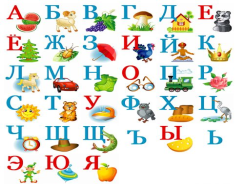 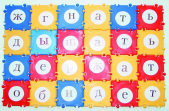 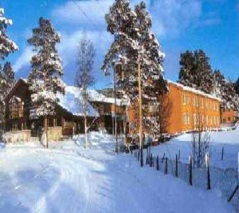 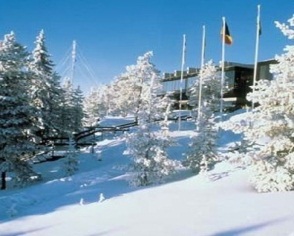 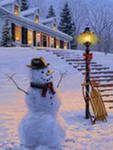 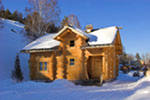 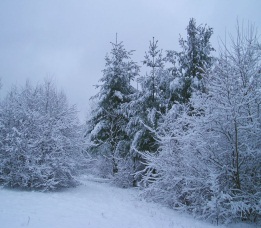 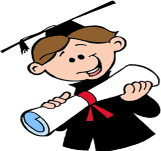 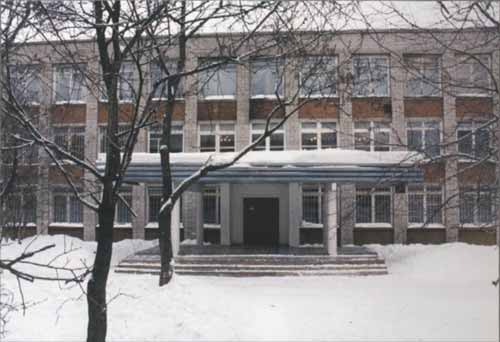 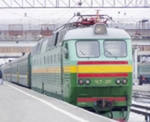 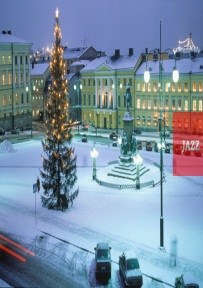 